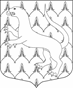 СОВЕТ ДЕПУТАТОВМО ВЕРЕВСКОЕ СЕЛЬСКОЕ ПОСЕЛЕНИЕГАТЧИНСКОГО МУНИЦИПАЛЬНОГО РАЙОНАЛЕНИНГРАДСКОЙ ОБЛАСТИРЕШЕНИЕ«25» апреля 2019 года                                                                                                      №212 (247)Положение о порядке проведения конкурса на замещение должности муниципальной службы администрации Веревского сельского поселенияВ соответствии с Федеральным законом от 06.10.2003 № 131-ФЗ «Об общих принципах организации местного самоуправления в Российской Федерации», Федеральным законом от 02.03.2007 № 25-ФЗ «О муниципальной службе в Российской Федерации», руководствуясь Уставом муниципального образования Веревское сельское поселение Гатчинского муниципального района Ленинградской области, Совет депутатов МО Веревское сельское поселение РЕШИЛ:1. Утвердить Положение о порядке проведения конкурса на замещение должности муниципальной службы администрации Веревского сельского поселения (далее – Положение) Приложение.2. Решение вступает в силу с момента официального опубликования Председательствующий депутат                                                          М.В. Кузнецов                Приложение к решению от 25.04.2019 год №212 (247)ПОЛОЖЕНИЕо порядке проведения конкурса на замещение должности муниципальной службы администрации Веревского сельского поселения1. Общие положения1. Настоящее Положение разработано в соответствии с Федеральным законом от 06.10.2003 № 131-ФЗ «Об общих принципах организации местного самоуправления в Российской Федерации», частью 2 статьи 17 Федерального закона от 02.03.2007 №25-ФЗ «О муниципальной службе в Российской Федерации».Целью настоящего Положения является обеспечение конституционного права граждан на равный доступ к муниципальной службе в органах местного самоуправления муниципального образования, а также право муниципальных служащих на должностной рост на конкурсной основе.2. Положение не распространяется на проведение конкурса на замещение должности главы администрации муниципального образования по контракту.Порядок проведения конкурса на замещение должности главы администрации муниципального образования по контракту определяется решением Совета депутатов Веревского сельского поселения «О порядке проведения конкурса на замещение должности главы администрации муниципального образования Веревского сельского поселения».3. Основные понятия, используемые в настоящем Положении:муниципальная служба - профессиональная деятельность граждан, которая осуществляется на постоянной основе на должностях муниципальной службы, замещаемых путем заключения трудового договора (контракта);муниципальный служащий - гражданин, исполняющий в порядке, определенном муниципальными правовыми актами в соответствии с федеральными законами и законами Ленинградской области, обязанности по должности муниципальной службы за денежное содержание, выплачиваемое за счет средств местного бюджета. Лица, исполняющие обязанности по техническому обеспечению деятельности органов местного самоуправления, избирательных комиссий муниципальных образований, не замещают должности муниципальной службы и не являются муниципальными служащими;вакантная должность муниципальной службы – не замещенная муниципальным служащим должность муниципальной службы, замещение которой может быть произведено на конкурсной основе;конкурс – конкурс на замещение вакантной должности муниципальной службы;претендент – гражданин (муниципальный служащий), допущенный к участию в конкурсе;кандидат – претендент, представленный конкурсной комиссией по результатам конкурс представителю нанимателя (работодателю).2. Цели задач и конкурса4. Конкурс на замещение вакантной должности муниципальной службы в органах местного самоуправления, ином органе (далее - конкурс) проводится в целях:1) формирования профессионального состава кадров муниципальных служащих в органах местного самоуправления, ином органе;2) отбора претендентов на замещение вакантной должности муниципальной службы (далее - претенденты), соответствующих квалификационным требованиям муниципальной службы5. Задачи конкурса: оценка профессионального уровня претендентов на замещение должности муниципальной службы, их соответствия установленным квалификационным требованиям к должности муниципальной службы.3. Порядок объявления конкурса6. Конкурс на замещение вакантной должности муниципальной службы в органах местного самоуправления муниципального образования обеспечивает равный доступ граждан к муниципальной службе в органах местного самоуправления муниципального образования в соответствии с их способностями и профессиональной подготовкой.7. Конкурс на вакантную должность муниципальной службы может быть объявлен в любое время по мере необходимости.  Решение об объявлении конкурса на замещение вакантных должностей принимает руководитель органа местного самоуправления муниципального образования, в котором муниципальный служащий будет приниматься на работу.8. В объявлении о конкурсе указываются наименование вакантной должности муниципальной службы, требования, предъявляемые к претенденту на замещение этой должности, сведения о дате, времени и месте проведения конкурса, а также приеме документов, подлежащих представлению в соответствии с пунктом 15 настоящего Положения, срок, до истечения которого принимаются указанные документы, а также сведения об источнике подробной информации о конкурсе (телефон, факс, электронная почта, электронный адрес сайта органа местного самоуправления).9. Объявление о конкурсе не позднее чем за двадцать дней до дня его проведения публикуется в средствах массовой информации и размещается на сайте муниципального образования. Одновременно с объявлением публикуется проект трудового договора.10. Конкурс не проводится:10.1. При заключении срочного трудового договора.10.2. При назначении муниципального служащего на иную должность муниципальной службы, соответствующую его квалификации и непротивопоказанную по состоянию здоровья, в случае если муниципальный служащий по состоянию здоровья в соответствии с медицинским заключением не может исполнять обязанности по замещаемой должности муниципальной службы.10.3. При назначении муниципального служащего на иную должность муниципальной службы с учетом уровня его квалификации, профессионального образования и стажа муниципальной службы или работы (службы) по специальности в том же органе местного самоуправления муниципального образования либо в другом органе местного самоуправления муниципального образования в случае сокращения должности муниципальной службы, которую замещает муниципальный служащий, в том числе, если сокращение должности муниципальной службы связано с реорганизацией органа местного самоуправления муниципального образования или изменением его структуры.10.4. При назначении муниципального служащего на иную должность муниципальной службы с учетом уровня его квалификации, профессионального образования и стажа муниципальной службы или работы (службы) по специальности в органе местного самоуправления муниципального образования, которому переданы функции ликвидированного органа местного самоуправления муниципального образования (либо в другом органе местного самоуправления муниципального образования) в случае ликвидации органа местного самоуправления муниципального образования.10.5. При назначении на должность муниципальной службы муниципального служащего (гражданина), состоящего в кадровом резерве, сформированном на конкурсной основе.10.6. При назначении на должности муниципальной службы, относящиеся к группе младших должностей муниципальной службы. 4. Участники конкурса11. При поступлении на муниципальную службу, а также при ее прохождении не допускается установление каких бы то ни было прямых или косвенных ограничений, или преимуществ в зависимости от пола, расы, национальности, происхождения, имущественного и должностного положения, места жительства, отношения к религии, убеждений, принадлежности к общественным объединениям, а также от других обстоятельств, не связанных с профессиональными и деловыми качествами муниципального служащего.12. На муниципальную службу вправе поступать граждане, достигшие возраста 18 лет, владеющие государственным языком Российской Федерации и соответствующие квалификационным требованиям, установленным в соответствии с Федеральным законом от 02.03.2007 № 25-ФЗ «О муниципальной службе в Российской Федерации» для замещения должностей муниципальной службы, при отсутствии обстоятельств, указанных в пункте 14 настоящего Положения в качестве ограничений, связанных с муниципальной службой.13. Гражданин не может быть принят на муниципальную службу в случае:1) признания его недееспособным или ограниченно дееспособным решением суда, вступившим в законную силу;2) осуждения его к наказанию, исключающему возможность исполнения должностных обязанностей по должности муниципальной службы, по приговору суда, вступившему в законную силу;3) отказа от прохождения процедуры оформления допуска к сведениям, составляющим государственную и иную охраняемую федеральными законами тайну, если исполнение должностных обязанностей по должности муниципальной службы, на замещение которой претендует гражданин, или по замещаемой муниципальным служащим должности муниципальной службы связано с использованием таких сведений;4) наличия заболевания, препятствующего поступлению на муниципальную службу или ее прохождению и подтвержденного заключением медицинского учреждения. Порядок прохождения диспансеризации, перечень таких заболеваний и форма заключения медицинского учреждения устанавливаются уполномоченным Правительством Российской Федерации федеральным органом исполнительной власти;5) близкого родства или свойства (родители, супруги, дети, братья, сестры, а также братья, сестры, родители, дети супругов и супруги детей) с главой муниципального образования, который возглавляет администрацию, если замещение должности муниципальной службы связано с непосредственной подчиненностью или подконтрольностью этому должностному лицу, или с муниципальным служащим, если замещение должности муниципальной службы связано с непосредственной подчиненностью или подконтрольностью одного из них другому;6) прекращения гражданства Российской Федерации, прекращения гражданства иностранного государства - участника международного договора Российской Федерации, в соответствии с которым иностранный гражданин имеет право находиться на муниципальной службе, приобретения им гражданства иностранного государства либо получения им вида на жительство или иного документа, подтверждающего право на постоянное проживание гражданина Российской Федерации на территории иностранного государства, не являющегося участником международного договора Российской Федерации, в соответствии с которым гражданин Российской Федерации, имеющий гражданство иностранного государства, имеет право находиться на муниципальной службе;7) наличия гражданства иностранного государства (иностранных государств), за исключением случаев, когда муниципальный служащий является гражданином иностранного государства - участника международного договора Российской Федерации, в соответствии с которым иностранный гражданин имеет право находиться на муниципальной службе;8) представления подложных документов или заведомо ложных сведений при поступлении на муниципальную службу;9) непредставления предусмотренных Федеральным законом от 02.03.2007 № 25-ФЗ «О муниципальной службе в Российской Федерации», Федеральным законом от 25 декабря 2008 года N 273-ФЗ "О противодействии коррупции" и другими федеральными законами сведений или представления заведомо недостоверных или неполных сведений при поступлении на муниципальную службу.Гражданин не может быть принят на муниципальную службу после достижения им возраста 65 лет - предельного возраста, установленного для замещения должности муниципальной службы.14. Гражданин, изъявивший желание участвовать в конкурсе, представляет в соответствующий орган местного самоуправления муниципального образования следующие документы:- Заявление с просьбой о поступлении на муниципальную службу и замещении должности муниципальной службы (в произвольной форме).- Собственноручно заполненную и подписанную анкету установленной формы.- Копию паспорта.- Копию трудовой книжки (за исключением случаев, когда трудовой договор заключается впервые).- Копию документа об образовании.- Копию страхового свидетельства обязательного пенсионного страхования (за исключением случаев, когда трудовой договор заключается впервые).- Копию свидетельства о постановке физического лица на учет в налоговом органе по месту жительства на территории Российской Федерации.- Копию документов воинского учета – для военнообязанных и лиц, подлежащих призыву на военную службу.- Заключение медицинского учреждения установленной формы об отсутствии заболевания, препятствующего поступлению на муниципальную службу.- Сведения о доходах за год, предшествующий году поступления 
на муниципальную службу, об имуществе и обязательствах имущественного характера.- Иные документы, предусмотренные Федеральным законом от 02.03.2007 N 25-ФЗ «О муниципальной службе в Российской Федерации», другими федеральными законами, указами Президента Российской Федерации и постановлениями Правительства Российской Федерации.Копии документов должны быть заверены кадровой службой по месту работы (службы).15. Решение о допуске к участию или об отказе в участии в конкурсе принимается конкурсной комиссией. Соответствующее решение конкурсной комиссии сообщается претенденту в письменной форме не позднее трех дней до дня проведения конкурса.16. Документы, указанные в пункте 15 настоящего Положения, представляются в кадровую службу органа местного самоуправления, иного органа в течение 20 дней со дня объявления о приеме документов.Непредставление или неполное представление документов является основанием для отказа гражданину в приеме документов для участия в конкурсе.Кандидат вправе обжаловать решение конкурсной комиссии в соответствии с законодательством Российской Федерации. 5. Конкурсная комиссия17. Для проведения конкурса представитель нанимателя (работодатель) муниципальным правовым актом формирует постоянно действующую конкурсную комиссию в составе 5 человек.Состав конкурсной комиссии формируется таким образом, чтобы была исключена возможность возникновения конфликтов интересов, которые могли бы повлиять на принимаемые конкурсной комиссией решения.18. Конкурсная комиссия состоит из председателя, заместителя председателя, членов комиссии, функции секретаря выполняет член комиссии (специалист по кадровым вопросам). В состав конкурсной комиссии входят представитель нанимателя и (или) уполномоченные им муниципальные служащие (в том числе по кадровым, юридическим (правовым) вопросам).19. Деятельность конкурсной комиссии осуществляется гласно и открыто, на коллегиальной основе. Заседание конкурсной комиссии считается правомочным, если на нем присутствует не менее двух третей от общего числа ее членов. На заседании ведется протокол, к которому прикладываются все материалы, поступившие в комиссию и имеющие отношение к рассматриваемым на заседании вопросам.20. Заседания конкурсной комиссии созываются и проводятся председателем либо по его поручению заместителем председателя комиссии, которые избираются из числа членов конкурсной комиссии.6. Порядок проведения конкурса21. Конкурс заключается в оценке профессионального уровня претендентов, их соответствия квалификационным требованиям к вакантной должности муниципальной службы. Конкурсная комиссия оценивает претендентов на основании представленных ими документов об образовании, прохождении муниципальной или иной государственной службы, осуществлении другой трудовой деятельности, а также на основе конкурсных процедур с использованием не противоречащих федеральным законам и другим нормативным правовым актам Российской Федерации методов оценки профессиональных и личностных качеств претендентов, включая индивидуальное собеседование, анкетирование, проведение групповых дискуссий, написание реферата или тестирование по вопросам, связанным с выполнением должностных обязанностей по вакантной должности муниципальной службы, на замещение которой они претендуют.При оценке профессиональных и личностных качеств претендентов конкурсная комиссия исходит из соответствующих квалификационных требований к вакантной должности муниципальной службы и других положений должностной инструкции по этой должности, а также иных положений, установленных законодательством Российской Федерации о муниципальной службе.22. Решение конкурсной комиссии принимается в отсутствие претендента и является основанием для назначения его на вакантную должность муниципальной службы либо отказа в таком назначении.23. Каждому участнику конкурса сообщается о результатах конкурса в письменной форме в течение месяца со дня его завершения.24. Решения конкурсной комиссии по результатам проведения конкурса принимаются открытым голосованием простым большинством голосов ее членов, присутствующих на заседании.При равенстве голосов решающим является голос председателя конкурсной комиссии.Заседание конкурсной комиссии считается правомочным, если на нем присутствует не менее двух третей от общего числа ее членов.25. По итогам конкурса конкурсная комиссия принимает следующие решения:о признании одного из участников победителем конкурса;о признании претендентов не соответствующими требованиям к муниципальной должности;о признании конкурса несостоявшимся.26. Конкурсная комиссия принимает решение о несостоявшемся конкурсе в следующих случаях:отсутствия заявлений претендентов на участие в конкурсе;наличия менее двух заявлений претендентов на участие в конкурсе;отзыва всех заявлений претендентов во время проведения конкурса.27. Если в результате проведения конкурса не были выявлены кандидаты, отвечающие требованиям, предъявляемым к кандидатам на должность муниципальной службы, либо конкурс не состоялся, руководитель органа местного самоуправления может принять решение о проведении повторного конкурса.28. Результаты голосования и решение конкурсной комиссии оформляются протоколом, который подписывают все члены комиссии, присутствовавшие на заседании. Члены комиссии, имеющие особое мнение, вправе изложить его в письменной форме. Особое мнение должно быть доведено до лица, объявившего конкурс, не позднее чем в трехдневный срок.Протокол направляется представителю нанимателя (работодателю).29. По результатам конкурса представитель нанимателя заключает трудовой договор с победителем конкурса и назначает его на должность муниципальной службы.30. Расходы, связанные с участием в конкурсе (проезд к месту проведения конкурса и обратно, наем жилого помещения, проживание, пользование услугами средств связи и другие), осуществляются претендентами за счет собственных средств.31. Претендент вправе обжаловать решение конкурсной комиссии в соответствии с законодательством Российской Федерации.